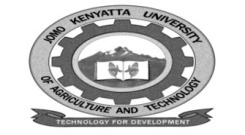 W1-2-60-1-6JOMO KENYATTA UNIVERSITY OF AGRICULTURE AND TECHNOLOGYUNIVERSITY EXAMINATIONS 2018/2019EXAMINATION FOR THE DEGREE OF BACHELOR OF SCIENCE IN BIOTECHNOLOGYHBB 2312:  PHARMACEUTICAL BIOTECHNOLOGY IDATE: DECEMBER  2018                                                                        TIME: 2  HOURSINSTRUCTIONS:  Answer question one and any other two questions.QUESTION ONE  (30  MARKS)a.	Explain three methods of genetic recombination.				(6 marks)b.	Explain three importance of pharmaceutical biotechnology in the contemporary 	industrial  sector.				(6 marks)c.	Explain invitro mechanisms of genetic transfer using basteriophage.	(6 marks)d.	Explain principle and significance of blue white screening in industrial  biotechnology.					(6 marks)e.	Describe somatic cell nuclear transfer procedure  using an example of a case study.					(6 marks)QUESTION TWO (20 MARKS)Discuss gene libraries and procedure involved in their creation.	QUESTION THREE (20 MARKS)Discuss industrial cloning technology as applicable in insulin production.QUESTION FOUR (20 MARKS)Discuss industrial production for growth hormones and vaccines.					